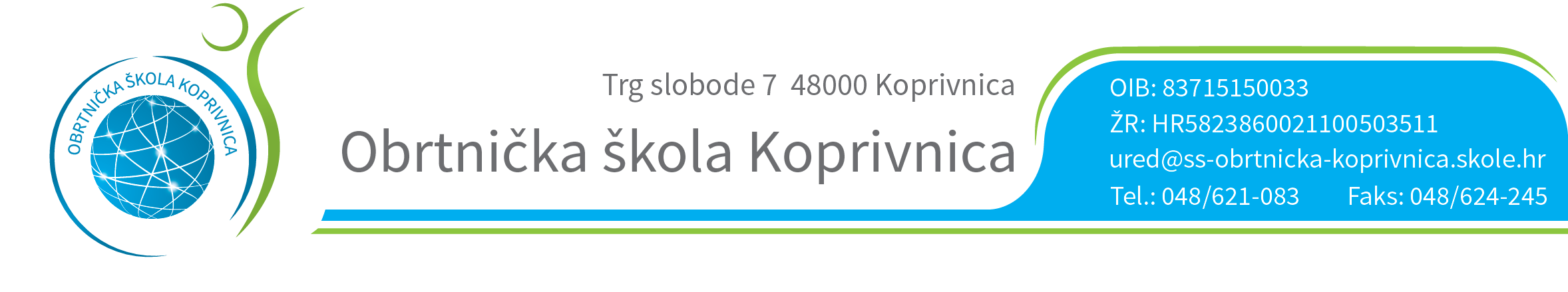 RASPORED OBRANE ZAVRŠNOG RADA13.06.2015. KONOBARPROSTORIJA: 54POVJERENSTVO ZA ZANIMANJE  KONOBARBLAŽENKA BARČANEC  – predsjednik i mentorHRVOJE BLAŽEK  – članKSENIJA SEDLANIĆ   – članVEDRAN BEG   – članANDRIJANA MANOJLOVIĆ   - zapisničar                                                                      Predsjednik Prosudbenoga odbora:                                                                          		Ratimir LjubićRED.BROJUČENIK VRIJEME1.JOSIPA BALI8,002.NIKOLA VOTUC8,103.MARTINA MARIJAN8,204.MIHAEL ŠOSTARIC8,305.PATRIK KANIŽANEC8,406.ANTONIO KALANJ8,507.ANA ĐELEKOVČAN9,00